Register Now!   Outreach Services, VSDB presentsOnline Short Courses from CID  for 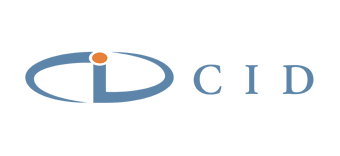 Individuals  Working with Children Who are Deaf or Hard of HearingOutreach Services, VSDB purchased access to four online, self-paced short courses (30 - 60 minutes each), and is making them available free of charge to professionals in Virginia who want to learn more about working with children who are deaf or hard of hearing.* These courses were developed at the Central Institute for the Deaf (CID). Four courses will be offered this school year (Fall, 2018– Spring, 2019), and the first CID course for this year is being offered now. Those who register before the given deadline will be sent a code that will allow access for approximately one month (dates are specified) to take the course at their convenience, 24/7.  At the end of that course, each participant must complete an assessment, a course evaluation, and a questionnaire, and will then be able to request ASHA or LSLS CEUs and/or a certificate of completion. Individuals can take one or more course, and must register for each separately.  Information will be sent as registration for each course opens.REGISTER NOW for Course #1 of the 2018-2019 school year, “The Art of Structured Syntax Lessons:  Assessing, Planning and Prompting” athttps://goo.gl/forms/nviGWo2wzwu5CUFW2  Registration for this course ends at 4 pm, October 2, 2018. The course may be accessed October 4 - November 4, 2018.Course #1 Description – The Art of Structured Syntax Lessons:  Assessing, Planning and Prompting A child with hearing loss, even when fit with the best hearing device tuned to provide her optimal access to sound, requires a great deal of practice to learn to listen and talk.This short course will enable participants to:identify the child’s current language abilities and set appropriate long-term syntax goals and targets for the lesson;design structured language lessons; andconduct syntax lessons using modeling, imitation and prompting.Target Audience: Educators (including teachers, early intervention providers, speech/language pathologists, instructional assistants) who work with children who are deaf or hard of hearing, ages 2-12, with a goal of developing listening and spoken language skills, and who want ASHA or LSLS CEUs and/or a certificate of completion.At the end of registration period, you will receive a voucher (coupon) code, and can then take the course at your convenience from any location, within the time period allotted (see below). Dates for access to CID short courses offered by VSDB Outreach Services during  Fall, 2018 and Spring, 2019 follow. *If you do not need ASHA or LSLS credit or certificates of completion toward licensure, these courses can be accessed for free through CID without going through Outreach Services.We hope you enjoy these online courses!   DebbieThose of you who completed the CID online short courses last year will be delighted to know that CID SPICE Curriculum Kits were purchased by VSDB Outreach Services and are now available to all educators (not limited to those who completed the courses) at the following TTAC Lending Libraries.  Contact information for T/TAC Lending Libraries follows:George Mason University -  http://kihd.gmu.edu/library/James Madison University - https://www.ttacjmu.org/lending-library/   (you may need to copy and paste this link into your browser)Virginia Commonwealth University - http://www.ttac.vcu.edu/library/ Old Dominion University - http://ttac.odu.edu/services/library/ Virginia Polytechnic Institute and State University - http://www.ttac.vt.edu/Library/Library_GC.html Radford University - http://radfordttac.org/lending-library/ Outreach Services of the Virginia School for the Deaf and the Blind are available through grant funding from the Virginia Department of Education.Name of Course:Registration dates:Dates when course is available:The Art of Structured Syntax Lessons:  Assessing, Planning, and Prompting (Register Now!)Sept. 25 - Oct. 2, 2018 Oct. 4 –Nov. 4, 2018Linking Language and Literacy:  Strategies for Developing Reading and Writing Skills in Children Who are Deaf/Hard of Hearing Oct. 30-Nov. 6, 2018Nov. 8-Dec. 12, 2018Pediatric Audiology:  The BasicsJan. 8-Jan. 15, 2019Jan. 17-Feb. 17, 2019Developing IEP Goals for Students With Hearing Loss:  Speech, Language, and Auditory Development (So popular before, we are offering it again for those who missed it!!)Feb. 12-Feb. 18, 2019Feb. 20-Mar. 20, 2019